

 dere ta kontakt med                            En ressurs fra Elverum prestegjeld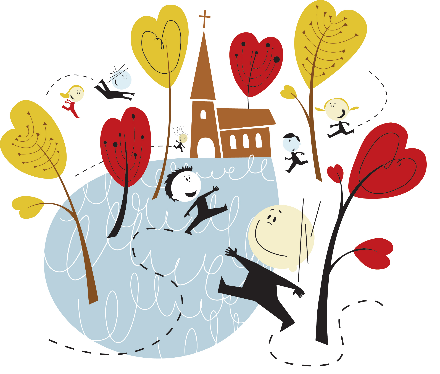                                                 HELLIGE TRE KONGERS-FEST Rådhuset (18:00)… ønsker velkommen og er forsangerSang ved juletreet – del ut laminerte julesangerO jul med din gledeEt barn er født i BetlehemDe hellige tre kongene kommer inn i ringen under verset om demSkuespill: De hellige tre kongerVi tenner fakler. Hellige tre konger går først, deretter 1.klassingene, så resten.Går i fakkeltog rundt Rådhuset. Noen flytter mikrofonanlegget til selve Rådhusplassen.Rådhuset (ca 18.30)Kong Herodes står på trappa/balkongenDialog mellom Herodes og de tre kongene.Fakkeltoget går videre mot kirka.Elverum kirke (ca 18.45)Kirkeklokkene ringer når vi nærmer oss kirka.Ganske mørkt og musikk når vi kommer innRøkelse 1. klassingene går rett ned i kjelleren hvor de henger fra seg yttertøy. Stiller opp to og to.1.klassingene kommer gående i prosjesjon og synger 1. og 2. vers av ”Her kommer Jesus dine små”. Går fram og setter seg på korbenkene/puter.De hellige tre kongene går etter 1.klassingene inn, og går fram til stallen. Synger 3.vers av sangen.  Setter seg deretter ved siden av stallen. NådehilsenInngangsbønnGloriaSang: Måne og solTekstlesing Sang: ”Deilig er den himmel blå”Preken  – kongene gir gavene til Jesusbarnet.Sang: ”En stjerne steg opp ved morgengry”.Bønn/Fader vår Velsignelsen/BønneslagPostludium m/lystenning ved alteret1.klassingene tenner lys først, og stiller seg deretter opp for å dele ut gaver nede ved døra.Alle tenner lys og mottar kongegaver før de går hjem.
